AWQ3O1 – CALC Edvance Q3 -2014-15Black and White Photography Using ElementsLearning Goal: To understand the Elements of Photography and practice them using black and white settings on the camera.Success Criteria: Seven photos that clearly demonstrate each of the Elements of PhotographyTASKUsing the cameras provided, compose 7 photos. Each photo should represent (strongly) each of the 7 Elements of Photography. (see notes)Once you compose your images, come back to class and upload your images to your computers. You will be creating a Powerpoint presentation where you will include your best photos for each element and label each slide with the element name. You will also describe how you used each element in the photo.Please make a quick sketch to plan for each element on the other side of this sheet. You will find descriptions of each Element there.Things to think about:Evaluation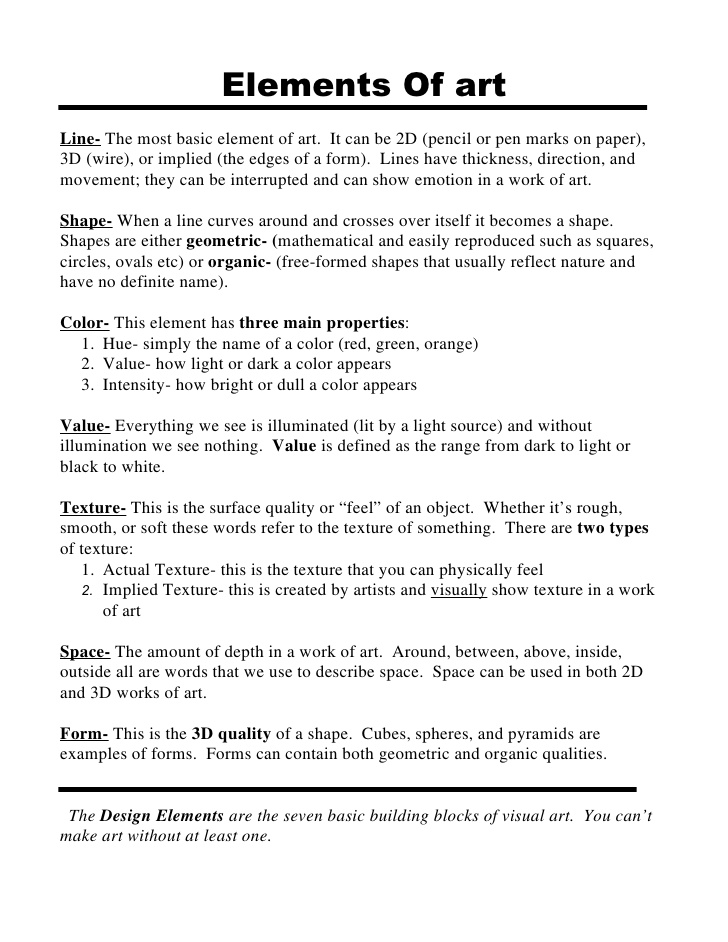 ExpectationLevel 4Level 3Level 2Level 1K/UThe student submitted all photographs and correctly labelled each element demonstrated The student submitted all photographs and correctly labelled most elements demonstratedThe student submitted some photographs and correctly labelled some elements demonstratedThe student submitted few photographs and labelled only a few elements demonstratedT/IThe student thoughtfully and creatively planned elements of design in all their photographs.The student thoughtfully and creatively planned elements of design in most their photographs.The student planned elements of design in some their photographs.The student did not demonstrate their plan to include elements of design in their photographs.CommThe student thoughtfully noted how all photos represents the element. The student thoughtfully noted how most photos represents the element.The student noted how some photos represents the element.The student did not or only noted few slides on how the photo represents the element.AppThe student very effectively demonstrated the element in the photographs.The student  was very effective in their  demonstration of  the element in the photographs.The student was somewhat effective in demonstrating the element in the photographs.The student was not effective in demonstrating the element in the photographs.LineColourTextureValueFormShapeSpaceNOTES: